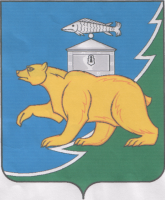 Администрация Нязепетровского муниципального района Челябинской областиР А С П О Р Я Ж Е Н И Еот                            № г. НязепетровскВ соответствии с постановлением администрации Нязепетровского муниципального района от 10.08.2021 г. № 695 «О порядке определения объема и предоставления в 2021 году субсидий социально ориентированным некоммерческим организациям на финансовое обеспечение затрат на осуществление деятельности по реализации социально значимых проектов в Нязепетровском муниципальном районе»:Утвердить следующие сроки проведения этапов конкурсного отбора социально ориентированных некоммерческих организаций на финансовое обеспечение затрат на осуществление деятельности по реализации социально значимых проектов в Нязепетровском муниципальном районе (далее – конкурсный отбор):Срок приема заявок для участия в конкурсном отборе с 30.08.2021 г. по 01.10.2021 г.  до 17-00 ч.1 этап конкурсного отбора - Проверка на наличие оснований для отклонения заявки - с 02.10.2021 г. по 09.10.2021 г.      2 этап конкурсного отбора- Оценка заявок, прошедших первый этап, конкурснойкомиссией по утвержденным критериям - с 11.10.2021г. по 24.10.2021 г.      2. Разместить настоящее распоряжение на официальном сайте Нязепетровского муниципального района.3. Контроль исполнения настоящего распоряжения возложить на заместителя главы по социальным вопросам Акишеву Н.В.Глава Нязепетровскогомуниципального района                                                                                                С.А. КравцовСОГЛАСОВАНО:Заместитель главы по социальным вопросам						Н.В. АкишеваПравовой отдел                                                                         ___________________Управляющий делами                                                             Л.Б.БарыкинаРазослать:Дело                                                                          Акишева Н.В.Исполнитель:  Ст. экономист управления экономического развития, сельского хозяйства и туризма 							И.М. Вотиновтел: 3-34-40О сроках проведения этапов конкурсного отбора по предоставлению в 2021 году субсидий социально ориентированным некоммерческим организациям нафинансовое обеспечение затрат на осуществление деятельности по реализации социально значимых проектов в Нязепетровском муниципальном районе